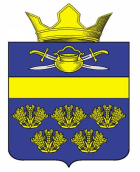 АДМИНИСТРАЦИЯ ВЕРХНЕКУРМОЯРСКОГО СЕЛЬСКОГО ПОСЕЛЕНИЯ КОТЕЛЬНИКОВСКОГО МУНИЦИПАЛЬНОГО РАЙОНА ВОЛГОГРАДСКОЙ ОБЛАСТИот   31 октября    2017                                                                     №37О внесении  изменений в постановление администрации  Верхнекурмоярского сельского поселения Котельниковского муниципального района  Волгоградской области от 19.03.2012г. №  11  «Об утверждении Перечня муниципальных услуг Верхнекурмоярского  сельского поселения Котельниковского муниципального района Волгоградской области»     В соответствии с Федеральным законом от 06.10.2003г. № 131-ФЗ «Об общих принципах организации местного самоуправления в Российской Федерации», Федеральным законом от 27.07.2010г. № 210-ФЗ «Об организации предоставления государственных и муниципальных услуг», Уставом Верхнекурмоярского  сельского поселения Котельниковского муниципального района Волгоградской области, администрация Верхнекурмоярского  сельского поселения Котельниковского муниципального района Волгоградской области  постановляет:1.Приложение к  постановлению администрации  Верхнекурмоярского сельского поселения Котельниковского муниципального района Волгоградской области от 19.03.2012г. №11 «Об утверждении Перечня муниципальных услуг Верхнекурмоярского  сельского поселения Котельниковского муниципального района Волгоградской области» изложить в новой редакции, согласно приложению. 2. Настоящее постановление вступает в законную силу со дня его официального обнародования. Глава Верхнекурмоярскогосельского поселения                                           А.С.Мельников Утвержден постановлениемадминистрацииВерхнекурмоярскогосельского поселенияКотельниковскогомуниципального районаВолгоградской областиот 31.10.2017 №37                                                ПЕРЕЧЕНЬмуниципальных услуг предоставляемых  администрацией  Верхнекурмоярского сельского поселения Котельниковского муниципального районаВолгоградской области ПОСТАНОВЛЕНИЕ №п/пНаименование муниципальных услугНаименование органа, ответственного за предоставление услуги1 Предоставление выписок об объектах учета из реестра муниципального имуществаАдминистрация Верхнекурмоярского сельского поселения2Предоставление в аренду объектов, находящихся в муниципальной собственности Администрация Верхнекурмоярского сельского поселения3Принятие граждан на учёт в качестве  нуждающихся в жилых помещениях, предоставляемых по договорам социального наймаАдминистрация Верхнекурмоярского сельского поселения4Предоставление доступа к справочно – поисковому аппарату и базам данных муниципальных библиотекАдминистрация Верхнекурмоярского сельского поселения5Предоставление информации о времени и месте театральных представлений, филармонических и эстрадных концертов, киносеансов, культурно-массовых мероприятий поселенийАдминистрация Верхнекурмоярского сельского поселения6Предоставление информации о проведении физкультурно – оздоровительных и спортивных мероприятийАдминистрация Верхнекурмоярского сельского поселения7Присвоение адресов объектам адресации, изменение, аннулирование адресов Администрация Верхнекурмоярского сельского поселения8Передача в собственность граждан занимаемых ими жилых помещений муниципального жилищного фонда в порядке приватизации Администрация Верхнекурмоярского сельского поселения9 Согласование переустройства и (или) перепланировки жилых помещенийАдминистрация Верхнекурмоярского сельского поселения10 Выдача решений о переводе или об отказе в переводе жилых помещений в нежилые помещения или нежилых помещений в жилые помещенияАдминистрация Верхнекурмоярского сельского поселения11Выдача градостроительных планов земельных участков Администрация Верхнекурмоярского сельского поселения12Выдача справок, выписок из похозяйственных  книг населенных пунктов сельского поселенияАдминистрация Верхнекурмоярского сельского поселения13 Предоставление разрешений на условно разрешенный вид использования земельного участка и (или) объекта капитального строительстваАдминистрация Верхнекурмоярского сельского поселения14Предоставление порубочного билета и (или) разрешения на пересадку деревьев и кустарников в  границах  Верхнекурмоярского  сельского поселенияАдминистрация Верхнекурмоярского сельского поселения15 Предоставление информации о порядке предоставления жилищно- коммунальных услуг населению в Верхнекурмоярском  сельском поселении Котельниковского муниципального района Волгоградской области Администрация Верхнекурмоярского сельского поселения16Продажа или предоставление земельного участка в аренду на торгах, проводимых в форме аукционов по инициативе заинтересованных в предоставлении земельного участка гражданина или юридического лицаАдминистрация Верхнекурмоярского сельского поселения17Заключение договора о размещении нестационарного торгового объекта в соответствии со схемой размещения нестационарных торговых объектов на территории Верхнекурмоярского сельского поселенияАдминистрация Верхнекурмоярского сельского поселения18Предоставление земельных участков, находящихся в муниципальной собственности Верхнекурмоярского сельского поселения в аренду без торговАдминистрация Верхнекурмоярского сельского поселения19Предоставление на осуществление земляных работ на территории Верхнекурмоярского сельского поселенияАдминистрация Верхнекурмоярского сельского поселения